SYLLABUSM. TECH.ENERGY ENGINEERING 2 Year Program OF ENGINEERING AND TECHNOLOGYDEPARTMENT OF MECHANICAL ENGINEERING
GYAN VIHAR SCHOOL OF ENGINEERING AND TECHNOLOGYDEPARTMENT OF MECHANICAL ENGINEERINGTeaching and Examination Scheme common for M.Tech. (Core) Energy Engineering Edition 2015
Year: I		Semester: IYear 1									Semester IIYear 2											Semester IIIYear: 2		Semester: IVME 501		 DESIGN OF THERMAL SYSTEMS                     C (L, T, P) = 3(3, 0, 0) Reference Books:W.F. Stocker; “Design of thermal Systems”, McGraw Hill International, 1989.B.K. Hodge, “Analysis and Design of Energy Systems”, Prentice-Hall Inc., 1990.ME 502		DESIGN OF COMBUSTION SYSTEM                            C (L, T, P) = 3(3, 0, 0) Reference Books:Samir Sarkar, Fuels and Combustion, Orient Longman, 1990.E.M. Goodger, Combustion Calculations, The Macmillan Press Ltd.,1977.Francis G. Shinskey, Energy  Conservation through Control, Academic press, 1978.ME 503	 ELECTRICAL POWER GENERATION, TRANSMISSION AND DISTRIBUTION        C (L, T, P) = 3(3, 0, 0)Reference Books:1.Gupta B.R., “Power System Analysis and Design”, S.Chand, , 2003
2.Singh S.N., “Electric Power Generation, Transmission and Distribution”,                                                                                                                                   Prentice Hall of India, , 2002
3. Luces M. Fualkenberry, Walter Coffer, “Electrical Power Distribution and
    Transmission”, Pearson Education, 1996
4. Hadi Saadat, “Power System Analysis”, Tata McGraw Hill Publishing Company,2003
5. Wadhwa C.L, “Electric Power Systems”, New Age International (P) Ltd.,    2000.
6. Turan Gonen “Electric Power Distribution Engineering”, CRC Press, 2nd    Edition, 2007ME 504		 WIND ENERGY UTILIZATION                                    C (L, T, P) = 3(3, 0, 0) Reference Books:V. Daniel Hunt, Wind Power, Van Nostrand Reinhold Company, 1981.Wind Energy Basics: A Guide to Small and Micro Wind Systems;  Paul Gipe, Chelsea Green Pub Co; April 1999.ME 505		 SOLAR  POWER  ENGINEERING                          C (L, T, P) = 3(3, 0, 0) Reference Books:Krith F. and Krelder J.F., Principles of Solar Engineering, McGraw hill book company, 1978.John A, Duffie, William A. Beckman ; Solar Engineering of thermal processes, , John Wiley and Sons, 1991.Garg  H.P. and Prakash J., Solar energy fundamentals and application, TATA McGraw Hill Publishing company limited, , 2000.Sukhatme S.P., Solar Energy Principle of thermal collection and storage, TATA McGraw Hill Publishing company limited, , 1996ME 506		 POLLUTION CONTROL TECHNOLOGIES                    C (L, T, P) = 3(3, 0, 0) Reference Books:Howard S. Peavy, Donald Rowe; Environmental Engineering; Tata Mc-Graw Hill, 1989. ME 507	             MODELING & PLANNING OF ENERGY SYSTEM       C (L, T, P) = 3(3, 0, 0) Reference Books:Richard de Nenfville, “ Applied Systems Analysis” Mc Graw Hill International Eds. 1990.J.P. Weyant & T. A. Kuczmowski “Engineering- Economy Modeling: Energy Systems” Energy-The International Issue (Special issue an energy modeling), Pergaman Press. Vol. 15, No. ¾ PP 145-715, 1990.J. W. Forrester, “ Principle of Systems” MIT Press, 1982.Rene Codoni, Hi- Chun Park, K.V. Ramani, “ Integrated Energy Planning: A Manual” Volume on policy planning, Asian &   ,  1985. ME 508		 ENERGY CONSERVATION (ELECTRICAL)                   C (L, T, P) = 3(3, 0, 0) Reference Books:1.H. Partab, ‘Art and Science of Utilisation of Electrical Energy’, Dhanpat Rai and Co, , 2004.
2.Gopal.K.Dubey, ‘Fundamentals of Electrical Drives’, Narosa Publishing House, , 2002.
3.C.L. Wadhwa, ‘Generation, Distribution and Utilization of Electrical Energy’, New Age International Pvt.Ltd, 2003.ME 509		 ALTER NATIVE FUELS IN I.C.ENGINES                    C (L, T, P) = 3(3, 0, 0) Reference Books:Future automotive fuels, Edited by Joseph M. Colucci and Nicoles  C. Gallopoulos, Plenum press,  Dual fuel engines, edited by R.L.Evans, Plenum Press, 1987 SAE hand book, volume III, Engines, fuels, lubricants, emissions and noiseAutomotive fuels and fuel systems, volume II, T.K.Garrett, Pantech Press, Gaseous fuels for transportation I, proceedings of the conference held at , , , 1987 Pandel U, Poonia M.P.; Energy Technologies for Sustainable Development,.,Prime Publishing House Gajiabad, 2003.ME 510		 ENERGY MANAGEMENT                                              C (L, T, P) = 3(3, 0, 0) Reference Books:C.B. Smith, Energy Management Principles, , 1981.Hamies, Energy Auditing and Conservation: Methods, Measurements, Management & case study, hemishpere, , 1980.Diamant R.M.,Total Energy, Pergamon Press, , 1970.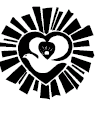 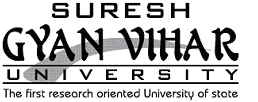 S. No.S. No.Course CodeCourse NameCreditsContact Hrs/Wk.Contact Hrs/Wk.Contact Hrs/Wk.Exam Hrs.Weightage (in%)Weightage (in%)S. No.S. No.Course CodeCourse NameCreditsLTPExam Hrs.CIEESE University Core11Comprehensive Viva Voce examination200022Proficiency in  curriculum activity2000Program Core33EN 101New and Renewable Energy Technology330044EN 102Energy Instrumentation and Measurements330055EN 103Solar energy technology:thermal and PV440066EN 110Renewable Energy lab2004Program Elective (any one)77EN 104Power Generation and System Planning330088EN 105Electrical Power Generation, Transmission and Distribution330088EN 106Alternative Fuels in I.CEngines 33001010EN 107Process Heat Transfer3300University Elective (any one)1313EN 108Modelling & Planning of Energy System30001414EN 109Design of Combustion System 3300S. No.S. No.Course CodeCourse CodeCourse NameCreditsContact Hrs/Wk.Contact Hrs/Wk.Contact Hrs/Wk.Exam Hrs.Weightage (in%)Weightage (in%)S. No.S. No.Course CodeCourse CodeCourse NameCreditsLTPExam Hrs.CIEESE University Core11Employability Skill  1100022Proficiency in  Curriculum Activity2000Program Core33EN 111EN 111Wind and Bio Energy Technologies440044EN 112EN 112Energy conservation (thermal systems)330055EN 113EN 113Energy conservation (electrical systems)330066EN 120EN 120Energy Conservation lab200477EN 121EN 121Industry Visits Report2000Program Elective (any one)88EN 114EN 114Waste water treatment system330099EN 122EN 122Mini Project I30001010EN 115EN 115Technical Review Writing30001111EN 116EN 116Pollution Control Technologies33001212EN 117EN 117Energy auditing techniques2200University / Open Elective (any one)1313EN 118EN 118Energy Management33001414EN 119EN 119Electrical Machines and Drives3300S. No.S. No.Course CodeCourse NameCreditsContact Hrs/Wk.Contact Hrs/Wk.Contact Hrs/Wk.Exam Hrs.Weightage (in%)Weightage (in%)S. No.S. No.Course CodeCourse NameCreditsLTPExam Hrs.CIEESE University Core11Employability Skill  2100022Proficiency in  Curriculum Activity2000Program Core33EN 123Energy economics & project management330044EN 124Energy acts ,regulations and policy220055EN 125Green Building : Design and Energy efficiency330066EN 132Mini Project II6000Program Elective77EN 126Fuel Cell330088EN 127Life Cycle Assessment Analysis99EN 130Fuel and biomass testing lab20041010EN 131Computational Lab2000University / Open Elective (any one)1111EN 128Solid Waste Management33001212EN 129Computational Fluid DynamicsS. No.Course CodeCourse NameCreditsContact Hrs/Wk.Contact Hrs/Wk.Contact Hrs/Wk.Exam Hrs.Weightage (in%)Weightage (in%)S. No.Course CodeCourse NameCreditsLTPExam Hrs.CIEESE University Core1Not ApplicableProgram Core2Major project.16000Program Elective3Not ApplicableUniversity / Open Elective ( Not  Applicable)15UnitCourse ContentsTotal Contact Hrs. 30IMathematical Modeling of thermal Systems: Development of equations based on number-processing operation and physical laws for simulation and optimization of thermal systems6IIThe art of equation fitting to performance data; Development of performance equations for heat exchangers, distillation separators and turbo machinery6IIISimulation of thermal Systems: Uses of system simulation, classes of simulation; Information-flow diagrams; sequential and simultaneous calculations6IV simulation of continuous, deterministic steady-state systems, e.g. gas turbine system; simulation of dynamic behavior of thermal systems6VOptimization of Thermal Systems: Optimization criteria; use of Lagrange Multipliers, search methods, dynamic programming and geometric programming for optimum design of thermal systems6UnitCourse ContentsTotal Contact Hrs. 30ITypes Of Fuels: Composition-physical, chemical and thermodynamic properties. Proportion of reactants and cooled products: Individual hydro carbons – volumetric fuel blends gravimetric fuel and mixture calculation from product analysis-physical characteristics of mixtures and products6IIProportions Of Hot Products: Kinetic equilibrium – equilibrium product composition in hydrocarbon combustion – Fuel rich mixture dissociation – general mixture dissociation6IIICombustion Energies: Standard energy of formation-standard energy of reaction calorific value-maximum useful work.Combustion Temperatures: Sensible energy – determination of maximum temperature in steady flow – Influence of fuel type and operating parameters.Combustion Efficiencies: Work transfer applications in now-flow – heat transfer applications in steady flow- work transfer applications in steady flow.Combustion Control Systems: Controlling fuel flow- controlling air flow- As pollution control flow6IVDesign Of Burners: Gas and oil burners- operations characteristics – calculation of gas flow rate; pressure drop efficiency6VDesign of furnaces and chimneys, steam generating devices – stokers, fluidized bed combustion – types – performance analysis6UnitCourse ContentsTotal Contact Hrs. 30IBasic Concept: Power in Single Phase, AC Circuits, Complex Power, Power Triangle, Power in Balanced Three- Phase Circuit. Phasor Diagram. Types of Conductors, Skin Effect, Corona Losses, Basics of Transmission & Distribution System, Layout of substation and component of substation6IIInductance of Transmission Lines, Capacitance of Transmission Lines, Representation of Power Systems, Bundle conductors. Performance of Short, Medium and Long Transmission Lines, Transmission Line Losses, Underground Cables, Voltage Regulation.6IIIDistribution: Radial and Ring Type Distribution Systems, Kelvin’s Economic Depreciation and Tariffs, economics of generation, power factor Improvement Law, Distribution Network, Distribution and feeder, Distribution losses. 6IVGeneration: Various Method of Electrical Generation, Thermal Power Plants, Nuclear Power Plant6VMajor equipment of power plant, Hydroelectric Power Plants, Wind Power Plants6UnitCourse ContentsTotal Contact Hrs. 30IWind Characteristics: Sources of wind, wind hazards, sitting in flat terrain, sitting in non-flat terrain, ecological indicators of site suitability, site analysis methodology. Wind Energy System: Energy from the wind, work-energy and power, different types of rotors, over speed control, electric power generation and storage. Water pumping systems – major components – lift – transport – storage sitting and sizing6IIApplied Aerodynamics: Role of aerodynamics in wind power – cross wind axis machines – wind axis machines – general momentum theory – vortex strip theory, forces and moments due to vertical wind gradient6IIITowers And Systems Installation: Specific types of tower, Tower height, Tower and systems raising, wiring, lightning protection, Installation, maintenance of other equipments6IVEnergy Conversion And Storage: Synchronous inverters, dc/ac inverters, battery storage, battery characteristics, battery system installation, other types of storage systems. Wind Energy Conversion Systems: Specifications and characteristics of commercial water-pumping wind mills, electricity producing wind energy. Conversion systems, selection of systems-case study. Environmental aspects6VApplications: Potential application of wind energy conversion systems, residential applications, wind power use in agriculture6UnitCourse ContentsTotal Contact Hrs. 30ISolar Radiation: Solar Radiation, instruments for measuring solar radiation, solar radiation geometry, empirical equations, solar radiation on tilted surfaces. Solar time and equation of time, pyranometer & pyrheliometer, solar spectrum  ,selective surfaces.6 IILiquid Flat Plate Collectors: Basic elements, performance analysis,  transmissivity - absorptive, heat transfer Coefficients and Correlations, Collector efficiency and heat removal factors, effects of various parameters, types of other liquid flat-plate Collectors, transient analysisIIISolar Air Heaters: Type of air heaters, solar performance analysis of a Conventional air heater, other types of air heater, Concentrating Collectors: Type of Concentrating Collectors and their general characteristics.6 IVThermal Energy Storage: Basic methods, Sensible heat storage – liquids- solids-analysis, latent heat storage, thermo chemical storage. solar cooker & performance, animal feed cooker.6 VSolar Refrigeration: absorption based solar refrigeration technologies .photovoltaics: fundamental of photovoltaic conversion, semiconductor materials, photon energy, solar cell, material used in solar cell, polycrystalline & amorphous silicon, current voltage characteristics.6 UnitCourse ContentsTotal Contact Hrs. 30IIntroduction: Introduction to air pollution, classification of pollutants, their effects, impact of environment on human6IIAir Pollution Sources:  and stationary sources, types of plume dispersion mechanisms, air quality measurement concepts6IIIControl devices for particulate contaminants: gravitational settlement, centrifugal and wet collectors, fabric filters, cyclon separators, electrostatic precipitatorsControl devices for gaseous contaminants from stationary sources: adsorption, adsorption, condensation, combustion based pollution control systems6IVAutomotive Emission control: Types and construction of catalytic converters, emission control through operating parameters and engine design, alternative fuels for emission reduction6VLaws and regulations: National and international standards for mobile and stationary sources of air pollution6UnitCourse ContentsTotal Contact Hrs. 30IIntroduction: Energy policy analysis; need for energy modeling; classification of energy models; types of computer based tools for energy planning; national and rural energy planning; sect oral energy planning.6IIInput-Output Models: Types and Characteristics of I-O models; use of I-O models; I-O transaction tables; method of estimation and sources of data; mathematical expression on the methodology of construction of I-O tables; case studies. Econometric Models: Statistical estimation techniques; time series; regression analysis; advantages and limitations of econometric models; elastic ties of energy demand; case studies6IIIOptimization Models: Linear and non-linear optimization models; advantage and limitation of optimization models; case studies of linear optimization models for national and rural energy planning6IVProcess Analysis Models: End-use models; process analysis models for industrial, domestic and transport energy conservation; advantage and limitations of process analysis models; case studies6VSystem Dynamic and Other Simulation Models: Concept of closed system; causal loop diagram; flow diagram and system equations; dynamic behavior of energy systems; advantages and limitations of simulation models; case studies6UnitCourse ContentsTotal Contact Hrs. 30IElectrical Systems: Basis of Energy and its various forms: Electrical Basis-DC & AC, currents active power, reactive power and apparent power, star, delta connection, electricity billing, electrical load management, maximum demand control. Power Factor: Power factor, Power factor improvement and its benefit, selection and location of capacitors, performance assessment of PF capacitors and energy conservation opportunities6IIElectric Motors: Types, losses in induction motors, motor efficiency, factor affecting motor performance, rewinding and motor replacement issues, energy saving opportunities in motors, energy efficient motors, soft starter with energy savers6IIITransformers and Electric Distribution: Types of transformers, transformer losses, energy efficient transformers, factor affecting the performance of transformers and energy conservation opportunities, cables, switch gears, distribution losses, energy conservation opportunities in-house electrical distribution system. Compressed Air Systems: Types of air compressors, compressor efficiency, efficient compressor operation, compressed air systems components, capacity assessment, leakage test, factors affecting the performance and energy savings opportunities6IVPumps and Pumping System: types, performance evaluation, efficient system operation, flow  control strategies and energy conservation opportunities. Fans & Blowers: Types, performance evaluation, efficient system  operation, flow control strategies and energy conservation opportunities 6VLighting System: Light source, choice of lighting, energy efficient lighting controls Luminance requirements and energy conservation avenues. Energy Conservation through:  Variable Speed Drives, Occupancy Sensors, Energy Savers, Day Lighting6UnitCourse ContentsTotal Contact Hrs. 30IIntroduction: Need of alternative gaseous fuels, future automotive gaseous fuels, hydrogen, CNG, LNG, and Producer gas, biogas, LPG. Stochiometric air fuel ratio, Physical properties of different gaseous fuels, mode of engine operations, spark ignition and dual fuel mode, multi fuel mode, combustion and performance of engines, specific problems, safety and environmental aspects, economic aspects, production6IIUse of alcohol in four stroke spark ignition engines and diesel engines, use of alcohol in two stroke engines, use of bio diesels, combustion and performance of engines, stochiometric air fuel ratio, specific problems, safety and environmental aspects, economic aspects, production.6IIIImpacts: Impact of alternative fuels on engine test and test procedures, guidelines for emission measurements, emission norms for engines using alternative fuels6IVLegal Aspects: Legal aspects of blending alternative fuels into conventional liquid fuels, properties of blends, comparison of neat versus blended fuels, fuel testing6VComputer simulation: Computer simulation of engines using alternative fuels6UnitCourse ContentsTotal Contact Hrs. 30IIntroduction to Energy Management: Aims and approaches of auditing, types of energy audit, energy indices in residential, commercial and industrial sector, data collection6IIEnergy in Manufacturing: Energy and environmental analysis of products, energy consumption in manufacturing, laws of energy and materials flow.Energy in Residential Sector: Supply of energy for rural and urban housing, fuel substitution, efficiency improvement of domestic appliances6IIIInstrumentation for Energy Management: Measurement of heat flux, radiation, psychometric variables, fluid flow & velocities, data analysis6IVLife Cycle Analysis: LCA of energy systems, concept of life cycle costing and its use6VDemand Side Management: Principles of DSM, rules and tools of DSM, fundamentals of demand response, DSM tools and practices6